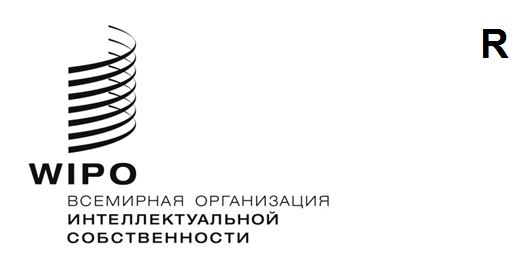 CWS/11/7оригинал: английскийдата: 2 октября 2023 годаКомитет по стандартам ВОИС (КСВ)Одиннадцатая сессияЖенева, 4–8 декабря 2023 годаотчет целевой группы по перечням последовательностейДокумент подготовлен руководителем Целевой группысправочная информация	Целевая группа по перечням последовательностей была создана Комитетом по стандартам ВОИС (КСВ) на первой сессии (25–29 октября 2010 года) для выполнения задачи № 44 (см. пункт 29 документа CWS/1/10), сформулированной следующим образом:«Подготовить рекомендацию по представлению перечней нуклеотидных и аминокислотных последовательностей с использованием расширяемого языка разметки (XML) для ее принятия в качестве стандарта ВОИС.  Предлагаемый текст нового стандарта ВОИС должен быть дополнен сообщением о последствиях принятия такого стандарта для применения текущего стандарта ВОИС ST.25, включая предложения об изменениях, которые необходимо внести в стандарт ST.25».	Целевой группе было также поручено:«Провести консультации с соответствующим органом PCT относительно возможных последствий принятия такого стандарта для применения Приложения C к Административной инструкции к РСТ».	Задачи руководителя Целевой группы были возложены на Европейское патентное ведомство (ЕПВ), а стандарт ВОИС ST.26 был официально принят на четвертой возобновленной сессии КСВ в марте 2016 года.	В ходе работы над стандартом ВОИС ST.26 один из приоритетов заключался в том, чтобы обеспечить согласованность составляемых с помощью нового стандарта перечней последовательностей с таблицей характеристик, существующей в рамках инициативы «Международное сотрудничество баз данных о нуклеотидных последовательностях (INSDC)».  Это требование было обусловлено желанием избежать необходимости дополнительно обрабатывать подаваемые в рамках заявки перечни последовательностей с тем, чтобы включить их в соответствующие базы данных.	На своей пятой сессии КСВ был проинформирован о том, что Международное бюро разработает новое общее программное средство, позволяющее заявителям составлять перечни последовательностей и проверять их на предмет соответствия требованиям стандарта ВОИС ST.26.  В этой связи КСВ изменил формулировку задачи № 44 следующим образом:«Оказать поддержку Международному бюро, направляя ему требования и отзывы пользователей в отношении инструмента составления и проверки текста заявок в рамках применения стандарта ST.26; оказать поддержку Международному бюро при соответствующем пересмотре Административной инструкции к PCT и подготовить необходимые поправки к стандарту ВОИС ST.26 по поручению КСВ» (см. пункты 44 и 45 документа CWS/5/22).	Ассамблея РСТ на пятьдесят третьей сессии в октябре 2021 года приняла поправки к Инструкции к РСТ, касающиеся внедрения стандарта ВОИС ST.26 в систему PCT (см. приложение II к документу PCT/A/53/3 и пункты 23–25 документа PCT/A/53/4).  Генеральная Ассамблея ВОИС на пятьдесят четвертой сессии в октябре 2021 года также утвердила 1 июля 2022 года в качестве новой даты радикального перехода на стандарт ВОИС ST.26 на национальном, региональном и международном уровнях (см. документ WO/GA/54/14 и пункты 178–183 документа WO/GA/54/15).отчет о проделанной работе	Стандарт ВОИС ST.26 вступил в силу 1 июля 2022 года вместе с поправками к Инструкции к РСТ, Административной инструкции к РСТ, включая соответствующие бланки, а также Руководству PCT для Получающих ведомств и Руководству РСТ по проведению международного поиска и международной предварительной экспертизы.	Последний раз стандарт ВОИС ST.26 был пересмотрен в ноябре 2022 года на десятой сессии КСВ, и действующая версия этого стандарта (версия 1.6) вступила в силу 1 июля 2023 года.  Изменения затронули основной текст стандарта и приложения I, II, VI и VII, а также дополнение к приложению VI (см. документ CWS/10/13 REV.2).  Эти изменения, включая добавление трех новых примеров в приложение VI, позволили улучшить стандарт в общем плане с учетом опыта, наработанного с момента начала применения соответствующего инструмента.	В рамках выполнения задачи № 44 Целевая группа выносит на утверждение КСВ на текущей сессии очередной пересмотренный вариант стандарта ВОИС ST.26.  В предлагаемый пересмотренный вариант включены исправления и уточнения общего характера, в том числе в приложение VI к стандарту предлагается добавить два новых примера.  Дополнительная информация на этот счет приводится в документе CWS/11/3.  Обновленной версии стандарта будет присвоен номер 1.7, предлагаемая дата вступления в силу – 1 июля 2024 года.	В сентябре 2023 года Целевая группа впервые провела встречу со специалистами INSDC; на ней были рассмотрены, в частности, политика обмена данными, согласование стандарта ВОИС ST.26 с таблицей характеристик INSDC и подходы INSDC к включению или отбраковке коротких последовательностей.  Поскольку обе стороны сочли встречу полезной, она положит начало серии подобных двусторонних совещаний.обновление формулировки профильной задачи	Стандарт ВОИС ST.26 применяется с 1 июля 2022 года.  Для того чтобы государства-члены подготовились к внедрению этого стандарта, потребовалось приложить немало совместных усилий, направленных на модернизацию технической и правовой базы, необходимой для поддержки использования ST.26.  Поскольку стандарт ВОИС ST.26 был успешно внедрен, формулировка задачи № 44 требует изменения.  Более того, в связи с началом применения стандарта ST.26 был запущен в производство пакет программных продуктов WIPO Sequence.	Целевая группа по перечням последовательностей предлагает изменить задачу № 44 следующим образом с тем пониманием, что вычеркнутый текст указывает на удаление формулировки, а подчеркнутый – на ее добавление:«Оказывать поддержку Международному бюро, направляя ему требования и путем тестирования новых версий и информирования об отзывах пользователей в отношении инструмента составления и проверки текста заявок в рамках применения стандарта ST.26 о пакете программных продуктов WIPO Sequence; оказать поддержку Международному бюро при соответствующем пересмотре Административной инструкции к PCT и готовить необходимые поправки к стандарту ВОИС ST.26».план работы	В предстоящем году Целевая группа по перечням последовательностей считает для себя приоритетными следующие моменты:утверждение КСВ седьмой пересмотренной версии стандарта ВОИС ST.26 (версия 1.7) на одиннадцатой сессии;поддержка Международного бюро путем тестирования новых версий и информирования об отзывах пользователей по итогам работы с WIPO Sequence; ипри необходимости подготовка очередного пересмотренного варианта стандарта ВОИС ST.26 в порядке дальнейшего содействия использованию этого инструмента ведомствами и заявителями при неизменном обеспечении его согласованности с требованиями INSDC и UniProt, насколько это возможно и применимо.	КСВ следует принять к сведению, что Целевая группа по перечням последовательностей продолжит обсуждать целесообразность исключения требования минимальной длины, определенного в стандарте ST.26, и актуализации определения аминокислоты в поддержку включения нового примера пептоида в приложение VI.  Как представляется, эти изменения, при условии одобрения, потребуют существенной модернизации стандарта.	КСВ предлагается:принять к сведению информацию, изложенную в настоящем документе, и план работы Целевой группы по перечням последовательностей; иутвердить обновленную формулировку задачи № 44, которая приводится в пункте 12 (выше).[Конец документа]